ПОСТАНОВЛЕНИЕПЛЕНУМАПРОЕКТО проведении мероприятий, посвященных Дню Белорусскойреспубликанской пионерской организацииВ соответствии с Планом работы Общественного объединения «Белорусская республиканская пионерская организация» (далее – 
ОО «БРПО») на 2023/2024 учебный год, заслушав и обсудив информацию заместителя председателя Минского областного Совета ОО «БРПО» 
Коптевой Е.М., Пленум Минского областного Совета ОО «БРПО»ПОСТАНОВЛЯЕТ:Информацию заместителя председателя Минского областного Совета ОО «БРПО» Коптевой Е.М. принять к сведению.Председателю Минского областного Совета ОО «БРПО» обеспечить доставку участников праздничных мероприятий, посвященных Дню Белорусской республиканской пионерской организации согласно квоты.Районным (Жодинскому городскому) Советам ОО «БРПО»:Довести данное постановление до пионерских дружин, а также всех заинтересованных.Ответственность за выполнение данного постановления возложить на председателей Минского областного, районных (Жодинского городского) Советов ОО «БРПО».Контроль за исполнением данного постановления возложить 
на председателя Минского областного Совета ОО «БРПО» Кулицу С.А.Председатель									С.А.КулицаПриложение 1ПРОГРАММАпразднования Дня Белорусской республиканской пионерской организацииМесто проведения: учреждение образования «Национальный детский технопарк»(г. Минск, Университетский проезд, 7, ул. Ф.Скорины, 25, корпус № 3)Дата проведения: 13 сентября 2023 года, средаКоличество участников – до 118 чел. (100 учащихся, 15-18 педагогов)*В программе возможны измененияПриложение 2КВОТАучастников празднования Дня Белорусской республиканской пионерской организацииГРАМАДСКАЕ АБ'ЯДНАННЕ«БЕЛАРУСКАЯ РЭСПУБЛIКАНСКАЯПIЯНЕРСКАЯ АРГАНIЗАЦЫЯ»МIНСКI АБЛАСНЫ САВЕТ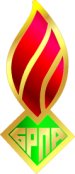 ОБЩЕСТВЕННОЕ ОБЪЕДИНЕНИЕ«БЕЛОРУССКАЯ РЕСПУБЛИКАНСКАЯПИОНЕРСКАЯ ОРГАНИЗАЦИЯ»МИНСКИЙ ОБЛАСТНОЙ СОВЕТ07.09.2023 07.09.2023 № 13№ 13г. Минскг. Минскдо 12.00–Заезд, регистрация(г. Минск, Университетский проезд, 7, Технодом)12.30 –13.20–Акция «ПоколенияЯ БРПО» (пионерская аллея, «Век пионерии»)13.30 – 14.00–Экскурсионная программа «Технодом»  (Технодом, г. Минск, Университетский проезд, 7)1 группа  2 группа 3 группа 14.00 – 15.00–Экскурсионная программа, демонстрация мастер-классов (учебно-лабораторный корпус УО «Национальный детский технопарк», ул. Ф.Скорины, 25, корпус № 3)1 группа 2 группа 3 группа15.00 – 15.30–обед (Технодом)15.30 – 16.00–Торжественная церемония награждения (выставочный корпус)–отъездУчастиеУчастиеУчастиеСостав команды40 детей, 4 педагога–Команды, занявшие 1-2-3 места Республиканского проекта «Тимуровцы.by»2 волонтера отряда «Доброе сердце» 14-17 лет; 4 пионера-тимуровца 11-13 лет;4 октябренка 7-10 летГруппа 140 детей, 4 педагога8 детей – 14-17 лет16 детей – 11-13 лет16 детей – 7-10 лет30 детей, 3 педагога–Команды, занявшие 1-2-3 места Республиканского октябрятского маршрута «Территория детства»от 7 до 10 летГруппа 230 детей, 3 педагога30 детей – 7-10 лет11 детей, 8педагогов–Победители Республиканского конкурса научно-популярного видео «Территория знаний»от 7 до 14 летГруппа 329 детей, 11 педагогов29 детей – 10-14 лет18 детей, 3 педагога–Победители Республиканской трудовой акции ОО «БРПО» «Сделаем мир чище!»от 7 до 14 летГруппа 329 детей, 11 педагогов29 детей – 10-14 лет